Amite County Elementary School	December 2019 Lunch Menu	 ***Students are encouraged to select five components: fruit, vegetable, grain, meat/meat alternative and milk.  However students are only required to select three components with one being a fruit or vegetable.***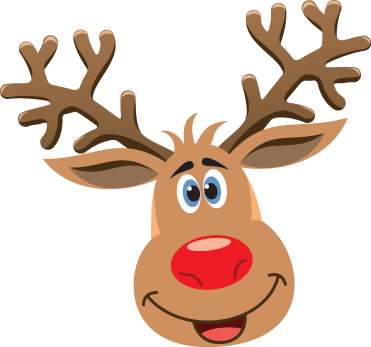 *Milk served daily: fat-free Chocolate and Fat-free Strawberry milk; 1% milk and skim milk.***Menu subject to change due to unforeseen circumstances.******This institution is an equal Opportunity Provider and Employer.***MondayTuesdayWednesdayThursdayFridayDec - 2Chicken TendersMashed Potatoes / GravyBlack-Eyed PeasRollApplesauceAssorted MilkDec - 3Turkey & Cheese on BunSweet Potato friesGarden SaladKetchup 1Mustard 1Mayonnaise 1Fresh BananasAssorted MilkDec - 4Sloppy Joe on BunTater TotsConfetti ColeslawKetchup 1Chilled Diced PearsAssorted MilkDec - 5Cheesy Chicken /riceMustard GreensLemon-Glazed CarrotsCornbreadFruited Gelatin Assorted MilkDec - 6Spaghetti & Meat SauceGarlic ToastCream-Style CornCheesy BroccoliAssorted Fruit JuicesAssorted MilkDec - 9Pepperoni Pizza Spicy FriesGreen BeansChilled PeachesKetchup 1Assorted MilkDec - 10Red Beans and Rice with Sausage CornbreadCheesy BroccoliYam PattiesFruited Gelatin Assorted MilkDec - 11Mandarin ChickenStir Fried RiceRoll Black-Eyed PeasSliced CarrotsMandarin Fruit CupAssorted MilkDec - 12BBQ Chicken SandwichTater TotsCreamy Coleslaw Ketchup 1Fresh Orange SmilesAssorted MilkDec - 13Chili w/ BeansSaltine CrackersFriesCornChocolate Chip CookieApplesauceKetchup 1Assorted MilkDec - 16Chicken and SausageJambalayaGreen PeasLemon-Glazed CarrotsRollSugar CookieSliced StrawberriesAssorted MilkDec - 17Vegetable Beef SoupSaltine Crackers½ Grilled Cheese SandwichSpinach SaladFrozen Fruit Juice CupAssorted MilkDec - 18Hamburger FriesBaked BeansFruited GelatinKetchup 3Mayonnaise 1 Mustard 1Assorted MilkDec - 19Baked ChickenMashed Potatoes / GravySteamed CarrotsRollBlushing Chilled PearsAssorted MilkDec - 20Glazed BBQ MeatballsRollSpicy FriesCalifornia VeggiesPineapple TidbitsKetchup 2Assorted MilkDec – 23No SchoolDec – 24No SchoolDec – 25No School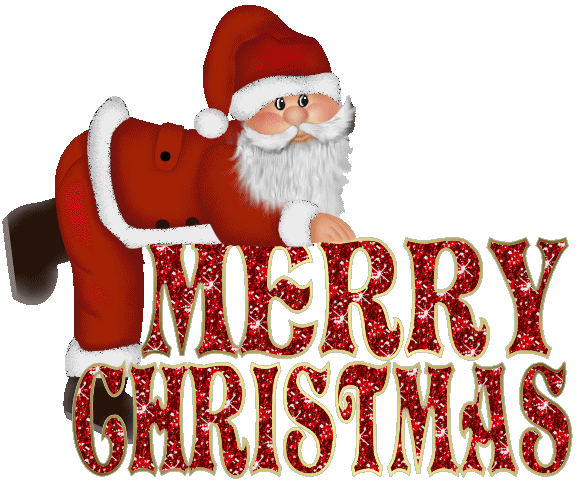 Dec – 26No SchoolDec – 27No SchoolDec – 30No SchoolDec – 31No SchoolJan -1No School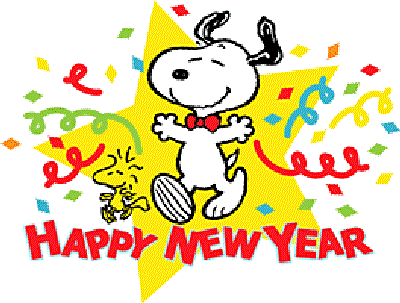 Jan-2No SchoolJan -3No School